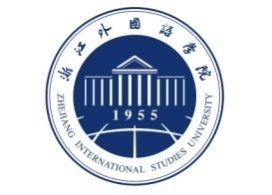 Please print and sign the form clearly and submit electronically to study@zisu.edu.cn英文姓名Family NameFirst NameFirst NameFirst NameMiddle Name Middle Name Middle Name 照片Insert a Photo中文姓名Chinese Name if any性别Gender性别Gender婚姻状况Marital Status婚姻状况Marital Status婚姻状况Marital Status婚姻状况Marital Status照片Insert a Photo出生日期Date of Birth                             年(Y)       月(M)     日(D)          出生日期Date of Birth                             年(Y)       月(M)     日(D)          出生日期Date of Birth                             年(Y)       月(M)     日(D)          出生地Country of Birth出生地Country of Birth出生地Country of Birth出生地Country of Birth照片Insert a Photo国籍Nationality护照号码 Passport No护照号码 Passport No护照号码 Passport No护照号码 Passport No护照有效期 Passport Valid Until年(Y)    月(M)    日(D)护照有效期 Passport Valid Until年(Y)    月(M)    日(D)护照有效期 Passport Valid Until年(Y)    月(M)    日(D)电子邮件E-mail Address电子邮件E-mail Address联系电话 Telephone联系电话 Telephone联系电话 Telephone联系电话 Telephone联系电话 Telephone联系电话 Telephone就读目的study purpose□学历留学生 degree-seeking student   □非学历留学生 non degree-seeking就读目的study purpose□学历留学生 degree-seeking student   □非学历留学生 non degree-seeking就读目的study purpose□学历留学生 degree-seeking student   □非学历留学生 non degree-seeking就读目的study purpose□学历留学生 degree-seeking student   □非学历留学生 non degree-seeking就读目的study purpose□学历留学生 degree-seeking student   □非学历留学生 non degree-seeking就读目的study purpose□学历留学生 degree-seeking student   □非学历留学生 non degree-seeking就读目的study purpose□学历留学生 degree-seeking student   □非学历留学生 non degree-seeking就读目的study purpose□学历留学生 degree-seeking student   □非学历留学生 non degree-seeking入学时间Enrolled or will be enrolled in             年(Y)       月(M)    就读专业major or program就读专业major or program就读专业major or program就读专业major or program就读专业major or program学生证号 ZISU ID if any学生证号 ZISU ID if any学分绩点 GPA 语言成绩 English Proficiency□native  □second/foreign language with a test score or proof attached 语言成绩 English Proficiency□native  □second/foreign language with a test score or proof attached 语言成绩 English Proficiency□native  □second/foreign language with a test score or proof attached 语言成绩 English Proficiency□native  □second/foreign language with a test score or proof attached 语言成绩 English Proficiency□native  □second/foreign language with a test score or proof attached 语言成绩 English Proficiency□native  □second/foreign language with a test score or proof attached 语言成绩 English Proficiency□native  □second/foreign language with a test score or proof attached 申请奖项 Applying for□新生全额奖Full Scholarship for New Students  □新生学费减免奖Tuition Scholarship for New Students□浙江省政府奖学金B类 Zhejiang Provincial Government Scholarship- B Class□浙江省政府奖学金C类 Zhejiang Provincial Government Scholarship- C Class申请奖项 Applying for□新生全额奖Full Scholarship for New Students  □新生学费减免奖Tuition Scholarship for New Students□浙江省政府奖学金B类 Zhejiang Provincial Government Scholarship- B Class□浙江省政府奖学金C类 Zhejiang Provincial Government Scholarship- C Class申请奖项 Applying for□新生全额奖Full Scholarship for New Students  □新生学费减免奖Tuition Scholarship for New Students□浙江省政府奖学金B类 Zhejiang Provincial Government Scholarship- B Class□浙江省政府奖学金C类 Zhejiang Provincial Government Scholarship- C Class申请奖项 Applying for□新生全额奖Full Scholarship for New Students  □新生学费减免奖Tuition Scholarship for New Students□浙江省政府奖学金B类 Zhejiang Provincial Government Scholarship- B Class□浙江省政府奖学金C类 Zhejiang Provincial Government Scholarship- C Class申请奖项 Applying for□新生全额奖Full Scholarship for New Students  □新生学费减免奖Tuition Scholarship for New Students□浙江省政府奖学金B类 Zhejiang Provincial Government Scholarship- B Class□浙江省政府奖学金C类 Zhejiang Provincial Government Scholarship- C Class申请奖项 Applying for□新生全额奖Full Scholarship for New Students  □新生学费减免奖Tuition Scholarship for New Students□浙江省政府奖学金B类 Zhejiang Provincial Government Scholarship- B Class□浙江省政府奖学金C类 Zhejiang Provincial Government Scholarship- C Class申请奖项 Applying for□新生全额奖Full Scholarship for New Students  □新生学费减免奖Tuition Scholarship for New Students□浙江省政府奖学金B类 Zhejiang Provincial Government Scholarship- B Class□浙江省政府奖学金C类 Zhejiang Provincial Government Scholarship- C Class申请奖项 Applying for□新生全额奖Full Scholarship for New Students  □新生学费减免奖Tuition Scholarship for New Students□浙江省政府奖学金B类 Zhejiang Provincial Government Scholarship- B Class□浙江省政府奖学金C类 Zhejiang Provincial Government Scholarship- C Class请申请人将以下所有申请材料以一个PDF文档电子提交：To apply please submit Electronically in ONE PDF file:申请表Application form个人陈述Personal Statement (including applying reason, study plan and career plan, etc)简历Resume (including education background, awards and specialty) 护照复印件Copy of Passport最高学位证书Certificate of the highest degree成绩单Academic transcript语言水平证明Language Proficiency Certificate 两封推荐信（其中一封须由毕业院校教师出具）Two Recommendation Letters (one should be issued by a teacher from the last graduating school)健康证明Health Certificate无犯罪记录证明No Criminal Record Certificate其他佐证材料Other supporting documents请申请人将以下所有申请材料以一个PDF文档电子提交：To apply please submit Electronically in ONE PDF file:申请表Application form个人陈述Personal Statement (including applying reason, study plan and career plan, etc)简历Resume (including education background, awards and specialty) 护照复印件Copy of Passport最高学位证书Certificate of the highest degree成绩单Academic transcript语言水平证明Language Proficiency Certificate 两封推荐信（其中一封须由毕业院校教师出具）Two Recommendation Letters (one should be issued by a teacher from the last graduating school)健康证明Health Certificate无犯罪记录证明No Criminal Record Certificate其他佐证材料Other supporting documents请申请人将以下所有申请材料以一个PDF文档电子提交：To apply please submit Electronically in ONE PDF file:申请表Application form个人陈述Personal Statement (including applying reason, study plan and career plan, etc)简历Resume (including education background, awards and specialty) 护照复印件Copy of Passport最高学位证书Certificate of the highest degree成绩单Academic transcript语言水平证明Language Proficiency Certificate 两封推荐信（其中一封须由毕业院校教师出具）Two Recommendation Letters (one should be issued by a teacher from the last graduating school)健康证明Health Certificate无犯罪记录证明No Criminal Record Certificate其他佐证材料Other supporting documents请申请人将以下所有申请材料以一个PDF文档电子提交：To apply please submit Electronically in ONE PDF file:申请表Application form个人陈述Personal Statement (including applying reason, study plan and career plan, etc)简历Resume (including education background, awards and specialty) 护照复印件Copy of Passport最高学位证书Certificate of the highest degree成绩单Academic transcript语言水平证明Language Proficiency Certificate 两封推荐信（其中一封须由毕业院校教师出具）Two Recommendation Letters (one should be issued by a teacher from the last graduating school)健康证明Health Certificate无犯罪记录证明No Criminal Record Certificate其他佐证材料Other supporting documents请申请人将以下所有申请材料以一个PDF文档电子提交：To apply please submit Electronically in ONE PDF file:申请表Application form个人陈述Personal Statement (including applying reason, study plan and career plan, etc)简历Resume (including education background, awards and specialty) 护照复印件Copy of Passport最高学位证书Certificate of the highest degree成绩单Academic transcript语言水平证明Language Proficiency Certificate 两封推荐信（其中一封须由毕业院校教师出具）Two Recommendation Letters (one should be issued by a teacher from the last graduating school)健康证明Health Certificate无犯罪记录证明No Criminal Record Certificate其他佐证材料Other supporting documents请申请人将以下所有申请材料以一个PDF文档电子提交：To apply please submit Electronically in ONE PDF file:申请表Application form个人陈述Personal Statement (including applying reason, study plan and career plan, etc)简历Resume (including education background, awards and specialty) 护照复印件Copy of Passport最高学位证书Certificate of the highest degree成绩单Academic transcript语言水平证明Language Proficiency Certificate 两封推荐信（其中一封须由毕业院校教师出具）Two Recommendation Letters (one should be issued by a teacher from the last graduating school)健康证明Health Certificate无犯罪记录证明No Criminal Record Certificate其他佐证材料Other supporting documents请申请人将以下所有申请材料以一个PDF文档电子提交：To apply please submit Electronically in ONE PDF file:申请表Application form个人陈述Personal Statement (including applying reason, study plan and career plan, etc)简历Resume (including education background, awards and specialty) 护照复印件Copy of Passport最高学位证书Certificate of the highest degree成绩单Academic transcript语言水平证明Language Proficiency Certificate 两封推荐信（其中一封须由毕业院校教师出具）Two Recommendation Letters (one should be issued by a teacher from the last graduating school)健康证明Health Certificate无犯罪记录证明No Criminal Record Certificate其他佐证材料Other supporting documents请申请人将以下所有申请材料以一个PDF文档电子提交：To apply please submit Electronically in ONE PDF file:申请表Application form个人陈述Personal Statement (including applying reason, study plan and career plan, etc)简历Resume (including education background, awards and specialty) 护照复印件Copy of Passport最高学位证书Certificate of the highest degree成绩单Academic transcript语言水平证明Language Proficiency Certificate 两封推荐信（其中一封须由毕业院校教师出具）Two Recommendation Letters (one should be issued by a teacher from the last graduating school)健康证明Health Certificate无犯罪记录证明No Criminal Record Certificate其他佐证材料Other supporting documents申请人保证：I hereby affirm that:上述各项中所提供的情况是真实无误的；All the information given in this form is true and correct;在中国学习期间将遵守中国政府的法律和学校的规章制度。I shall abide by the laws of the government of P.R. China and the regulations of the University申请人签字：                                        日期：Applicant’s signature:                                   Date:申请人保证：I hereby affirm that:上述各项中所提供的情况是真实无误的；All the information given in this form is true and correct;在中国学习期间将遵守中国政府的法律和学校的规章制度。I shall abide by the laws of the government of P.R. China and the regulations of the University申请人签字：                                        日期：Applicant’s signature:                                   Date:申请人保证：I hereby affirm that:上述各项中所提供的情况是真实无误的；All the information given in this form is true and correct;在中国学习期间将遵守中国政府的法律和学校的规章制度。I shall abide by the laws of the government of P.R. China and the regulations of the University申请人签字：                                        日期：Applicant’s signature:                                   Date:申请人保证：I hereby affirm that:上述各项中所提供的情况是真实无误的；All the information given in this form is true and correct;在中国学习期间将遵守中国政府的法律和学校的规章制度。I shall abide by the laws of the government of P.R. China and the regulations of the University申请人签字：                                        日期：Applicant’s signature:                                   Date:申请人保证：I hereby affirm that:上述各项中所提供的情况是真实无误的；All the information given in this form is true and correct;在中国学习期间将遵守中国政府的法律和学校的规章制度。I shall abide by the laws of the government of P.R. China and the regulations of the University申请人签字：                                        日期：Applicant’s signature:                                   Date:申请人保证：I hereby affirm that:上述各项中所提供的情况是真实无误的；All the information given in this form is true and correct;在中国学习期间将遵守中国政府的法律和学校的规章制度。I shall abide by the laws of the government of P.R. China and the regulations of the University申请人签字：                                        日期：Applicant’s signature:                                   Date:申请人保证：I hereby affirm that:上述各项中所提供的情况是真实无误的；All the information given in this form is true and correct;在中国学习期间将遵守中国政府的法律和学校的规章制度。I shall abide by the laws of the government of P.R. China and the regulations of the University申请人签字：                                        日期：Applicant’s signature:                                   Date:申请人保证：I hereby affirm that:上述各项中所提供的情况是真实无误的；All the information given in this form is true and correct;在中国学习期间将遵守中国政府的法律和学校的规章制度。I shall abide by the laws of the government of P.R. China and the regulations of the University申请人签字：                                        日期：Applicant’s signature:                                   Date: